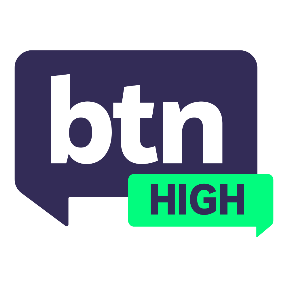 Teacher ResourceDoxxingFocus QuestionsDiscuss the BTN High story as a class and record the main points of discussion. Students will then respond to the following:What is doxxing?How is doxxing different to other forms of online harassment?What impact did doxxing have on Alex and Persephone?What are some of the other possible risks if your personal information gets shared publicly?How can you prevent yourself from being doxxed?What action could you take if you thought you were being doxxed?What do you believe should be the consequences for those found to have doxxed someone? Do you think there should be stricter laws to prevent doxxing? Give reasons for your answer.ActivitiesCreate a public awareness campaign that teaches young people the steps they can take to prevent doxxing.Create an online news article. Interview someone who has been doxxed, or an expert on the subject. For example, an academic or figure of authority. 